MEDICATION CONSENT FORM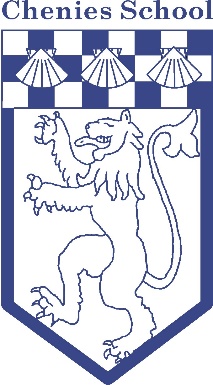 .Details of PupilMedicationFull Directions for UseI understand that I must deliver the medicine personally to the class teacher/school office and accept that this is a service which the school is not obliged to undertake.For school office use only.  The medication will be administered to your child.Surname:Forename:Class:Class:Condition:Condition:Name/Type of medicine:For how long will your child take this:Date of first and last dose:Dosage and method:Timings:Special precautions:Side effects:Procedures in an emergency:Parent/Carer Signature:Dated:Date & Time:Dose:Signature 1:Signature 2: